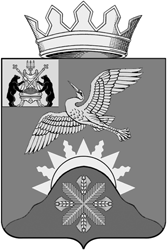 Российская ФедерацияНовгородская областьАДМИНИСТРАЦИЯ БАТЕЦКОГО МУНИЦИПАЛЬНОГО РАЙОНАпостановлениеот 21.01.2021  № 30 п. Батецкий 	В целях приведения нормативной правовой базы                                                                                                                                                                                                                                                                                                                                                                                                                                                                                     в соответствии с действующим законодательством Российской Федерации Администрация Батецкого муниципального района ПОСТАНОВЛЯЕТ:Внести изменения в Административный регламент предоставления муниципальной услуги «О зачислении в образовательную организацию»:Изложить пункт 2.5.4 в следующей редакции:«2.5.4. Прием заявлений о приеме на обучение в первый класс для  детей, пользующихся преимущественным правом приёма, а также проживающих на закрепленной территории, начинаются 1 апреля текущего года и завершается 30 июня текущего года».Изложить подпункт 2.6.1. пункта 2.6 в следующей редакции:«2.6.1. Предоставление муниципальной услуги осуществляется в соответствии с:Конституцией Российской Федерации;Федеральным законом от 29 декабря 2012 года № 273-ФЗ «Об образовании в Российской Федерации»;Федеральным законом от 24 июля 1998 года № 124-ФЗ «Об основных гарантиях прав ребенка в Российской Федерации»;Федеральным законом от 25 июля 2002 года № 115-ФЗ «О правовом положении иностранных граждан в Российской Федерации»;Федеральным законом от 27 июля 2006 года № 152-ФЗ «О персональных данных»;Федеральным законом от 27 июля 2010 года № 210-ФЗ «Об организации предоставления государственных и муниципальных услуг»;приказом Министерства Просвещения Российской Федерации от 28 августа 2020 года № 442 «Об утверждении Порядка организации и осуществления образовательной деятельности по основным общеобразовательным программам - образовательным программам начального общего, основного общего и среднего общего образования»;приказом Министерства Просвещения Российской Федерации от 02 сентября 2020 года № 458 «Об утверждении Порядка приема граждан на обучение по образовательным программам начального общего, основного общего и среднего общего образования»;приказом Министерства образования и науки Российской Федерации от   12 марта 2014 года №   177 «Об утверждении Порядка и условий осуществления перевода, обучающихся из одной организации, осуществляющей образовательную деятельность по образовательным программам начального общего, основного общего и среднего общего образования, в другие организации, осуществляющие образовательную деятельность по образовательным программам соответствующих уровня и направленности»9;постановлением Правительства Новгородской области от 24.11.2014
№ 576 «Об утверждении перечня государственных услуг, предоставляемых
органами исполнительной власти области, территориальными
государственными	внебюджетными	фондами	области в многофункциональных центрах предоставления государственных и муниципальных услуг».иными нормативными правовыми актами Российской Федерации, Новгородской области и муниципального района.Изложить подпункт 2.7.1. пункта 2.7.  в следующей редакции:« 2.7.1. Предоставление муниципальной услуги осуществляется по личному заявлению родителя (законного представителя) ребенка  (приложение №2) при предъявлении оригинала документа, удостоверяющего личность родителя (законного представителя), либо оригинала документа, удостоверяющего личность иностранного гражданина и лица без гражданства в Российской Федерации, в соответствии со статьей 10 Федерального закона от 25 июля 2002 года № 115-ФЗ «О правовом положении иностранных граждан в Российской Федерации».В заявлении о приеме на обучение родителем (законным представителем) ребенка указываются следующие сведения:фамилия, имя, отчество (при наличии ребенка или поступающего);дата рождения ребенка или поступающего;адрес места жительства и (или) адрес места пребывания ребенка или поступающего;фамилия, имя, отчество (при наличии) родителя(ей) законного(ых) представителя(ей) ребенка;адрес места жительства и (или) адрес места пребывания родителя(ей) законного(ых) представителя(ей) ребенка;адрес(а) электронной почты, номер(а) телефона(ов) (при наличии) родителя(ей) законного(ых) представителя(ей) ребенка или поступающего;о наличии права внеочередного, первоочередного или преимущественного приема;о потребности ребенка или поступающего в обучении по адаптированной образовательной программе и (или) в создании специальных условий для организации обучения и воспитания обучающегося с ограниченными возможностями здоровья в соответствии с заключением психолого-медико-педагогической комиссии (при наличии) или инвалида (ребенка-инвалида) в соответствии с индивидуальной программой реабилитации;согласие родителя(ей) законного(ых) представителя(ей) ребенка на обучение ребенка по адаптированной образовательной программе (в случае необходимости обучения ребенка по адаптированной образовательной программе);согласие поступающего, достигшего возраста восемнадцати лет, на обучение по адаптированной образовательной программе (в случае необходимости обучения, указанного поступающего по адаптированной образовательной программе);язык образования (в случае получения образования на родном языке из числа языков народов Российской Федерации или на иностранном языке);родной язык из числа языков народов Российской Федерации (в случае реализации права на изучение родного языка из числа языков народов Российской Федерации, в том числе русского языка как родного языка);государственный язык республики Российской Федерации (в случае предоставления общеобразовательной организацией возможности изучения государственного языка республики Российской Федерации);факт ознакомления родителя(ей) законного(ых) представителя(ей) ребенка или поступающего с уставом, с лицензией на осуществление образовательной деятельности, со свидетельством о государственной аккредитации, с общеобразовательными программами и другими документами, регламентирующими организацию и осуществление образовательной деятельности, права и обязанности обучающихсяИзложить подпункт 2.7.2. пункта 2.7.  в следующей редакции:«Для предоставления муниципальной услуги родитель(и) законный(ые) представитель(и) ребенка представляет следующие документы:копию документа, удостоверяющего личность родителя (законного представителя) ребенка или поступающего;копию свидетельства о рождении ребенка или документа, подтверждающего родство заявителя;копию документа, подтверждающего установление опеки или попечительства (при необходимости);копию документа о регистрации ребенка или поступающего по месту жительства или по месту пребывания на закрепленной территории или справку о приеме документов для оформления регистрации по месту жительства (в случае приема на обучение ребенка или поступающего, проживающего на закрепленной территории, или в случае использования права преимущественного приема на обучение по образовательным программам начального общего образования);справку с места работы родителя(ей) законного(ых) представителя(ей) ребенка (при наличии права внеочередного или первоочередного приема на обучение);копию заключения психолого-медико-педагогической комиссии (при наличии).При посещении МОО и (или) очном взаимодействии с уполномоченными должностными лицами МОО родитель(и) законный(ые) представитель(и) ребенка предъявляет(ют) оригиналы вышеизложенных документов.Родитель(и) законный(ые) представитель(и) ребенка, являющегося иностранным гражданином или лицом без гражданства, дополнительно предъявляет(ют) документ, подтверждающий родство заявителя(ей) (или законность представления прав ребенка), и документ, подтверждающий право ребенка на пребывание в Российской Федерации. Иностранные граждане и лица без гражданства все документы представляют на русском языке или вместе с заверенным в установленном порядке переводом на русский языкИзложить приложение №1 к административному регламенту в редакции:                                                                                                       «Приложение №1                                                                                               к административному регламенту Общая информация о Комитете образованияАдминистрации Батецкого муниципального районаГрафик работы Комитета образованияИнформация о месте нахождения, номерах телефонов для справок, адресах электронной почты муниципальных образовательных организацийВ случае организации предоставления муниципальной услуги в МФЦ:Общая информация об отделе государственного автономного учреждения «Многофункциональный центр предоставления государственныхи муниципальных услуг Новгородской  области» в Батецком  районеГрафик работы по приему заявителей на базе МФЦИзложить приложение №2 к административному регламенту в редакции:«Приложение №2                                                                             к постановлению Администрации Батецкого муниципального района                                                                                        Директору_________________________________________________________                                                                                         от_______________________________                                                                                        Адрес места жительства (пребывания):                                                                    Телефон:_______________                                                                     Email__________________
ЗАЯВЛЕНИЕ Прошу принять моего ребёнка______________________________________________дата рождения: _______________________________________________________________место рождения: ______________________________________________________________язык образования______________________________________________________________родной язык из числа народов Российской Федерации_______________________________адрес места жительства и(или) адрес места пребывания: _____________________________, в ___ класс ___________________________________________________________________.                                                 наименование общеобразовательного учреждения	Имею право внеочередного, первоочередного или преимущественного приема в общеобразовательную организацию ____________________________________________                                                                                     ( да(подпись)/нет)         Имею потребность и даю своё согласие на обучение по адаптированной образовательной программе и (или) создании специальных условий для организации обучения и воспитания моего ребенка в соответствии с заключением психолого-медико-педагогической комиссии (при наличии) или инвалида(ребёнка-инвалида) в соответствии с индивидуальной программой реабилитации ________________________________________                                                                                    ( да(подпись)/нет)                                                                                                     С уставом образовательной организации, лицензией    на    осуществление   образовательной   деятельности, со свидетельством   о   государственной   аккредитации,    общеобразовательными    программами  и   другими   документами, регламентирующими   организацию и осуществление образовательной деятельности, ознакомлен(а).Настоящим заявлением подтверждаю свое согласие на обработку моих персональных данных и персональных данных ребенка__________________________, в порядке, установленном законодательством Российской Федерации. Согласие может быть отозвано мной в письменной форме.Уведомление о зачислении/отказе в зачислении прошу выдать следующим способом:Отметка о комплекте документов (проставляется в случае отсутствия одного или более из документов, не находящихся в распоряжении органов, предоставляющих государственные или муниципальные услуги, либо подведомственных органам государственной власти или органам местного самоуправления организаций, участвующих в предоставлении муниципальной услуги):О представлении неполного комплекта документов, требующихся для предоставления муниципальной услуги и представляемых заявителем, так как сведения по ним отсутствуют в распоряжении органов, предоставляющих государственные или муниципальные услуги, либо подведомственных органам государственной власти или органам местного самоуправления организаций, участвующих в предоставлении муниципальной услуги, предупрежден.РаспискаВ получении документов при приёме заявленияОт гр.______________________________________________________________, (ФИО заявителя)в отношении ребёнка_______________________________________________________                                                    (ФИО ребёнка, дата рождения)регистрационный номер заявления о приёме___________________________________приняты следующие документы для зачисления в    классКомментарий:__________________________________________________________________________________________________________________________________________________________________________________________________________________________________________________________________________________________________________________________________________________________________________________Документы принял: ______________________________________________________________Подпись сотрудника, принявшего документы:                             Дата приёма заявления__________________/_____________________/                               _______________________                                                                                                           М. П. »2.  Опубликовать постановление в муниципальной газете «Батецкий вестник» и разместить на официальном сайте Администрации Батецкого муниципального района в информационно-телекоммуникационной сети «Интернет».Первый заместительГлавы администрации                                                               Ж. И. СамосватПочтовый адрес для направления корреспонденции175000, Новгородская область, п. Батецкий, ул. Советская, 39 АФактический адрес месторасположения175000, Новгородская область, п. Батецкий, ул. Советская, 39 ААдрес электронной почты для направления корреспонденцииgkomobr@mail.ruТелефон для справок88166122111Телефоны отделов или иных структурных подразделений88166122111Официальный сайт в сети Интернет (если имеется)http://www.batetsky.ru/obrazovanie.htmlФИО и должность руководителя органаНовикова Татьяна Валерьевна – председатель Комитета образованияДень неделиЧасы работы (обеденный перерыв)Часы приема гражданПонедельник09.00 – 17.00обед с 13.00 до 14.00с 14.00 до 16.00Вторник09.00 – 17.00обед с 13.00 до 14.00с 14.00 до 16.00Среда09.00 – 17.00обед с 13.00 до 14.00с 14.00 до 16.00Четверг09.00 – 17.00обед с 13.00 до 14.00с 14.00 до 16.00Пятница09.00 – 17.00обед с 13.00 до 14.00с 14.00 до 16.00СубботавыходнойвыходнойВоскресеньевыходнойвыходной№п/пПолное наименование образовательной организации (в соответствии с Уставом)Сокращенное наименование образовательного учреждения (в соответствии с Уставом)Юридический адресКонтактные телефоны e-mail образовательного учреждения1.Муниципальное автономное общеобразовательное учреждение «Средняя школа п. Батецкий»МАОУ «Средняя школа п. Батецкий»175000 Новгородская область, п. Батецкий, ул. Первомайская д. 24 А8(81661)22395AVN22062@yandex.ruФилиал муниципального автономного общеобразовательного учреждения «Средняя школа п. Батецкий»Филиал МАОУ «Средняя школа п.Батецкий»175006Новгородская область, д. Городня, ул. Юбилейная,д. 988166128215 AVN22062@yandex.ru2.Муниципальное автономное общеобразовательное учреждение «Средняя школа д. Мойка»МАОУ «Средняя школа д. Мойка»175012 Новгородская область, д. Мойка, ул. Ветеранов, д. 688166124489eguk@mail.ru 3.Филиал Муниципального автономного общеобразовательного учреждения «Средняя школа д. Мойка»Филиал МАОУ «Средняя школа д. Мойка»175010Новгородская область, д. Вольная Горка  д. 7888166123353school7071@yandex.ru 4.Муниципальное автономное общеобразовательное учреждение «Основная школа д. Новое Овсино им. Героя Советского Союза Георгия Туруханова»МАОУ «Основная школа д. Новое Овсино»175009Новгородская область д.Новое Овсино ул. Школьная д. 488166127218 shkolaovsino@yandex.ru6.Муниципальное автономное дошкольное образовательное учреждение «Детский сад п. Батецкий»МАДОУ "Детский сад    п. Батецкий"175000 Новгородская область п. Батецкий ул. Первомайская д.2688166122393 anna_madou@mail.ru7.Муниципальное автономное дошкольное образовательное учреждение «Детский сад п. Батецкий» Филиал МАДОУ "Детский сад    п. Батецкий"175006 Новгородская область д. Городня ул. Юбилейная д.2388166128252anna_madou@mail.ru8.Муниципальное автономное дошкольное образовательное учреждение «Детский сад д. Новое Овсино»МАДОУ «Детский сад д. Н. Овсино»175009Новгородская область д. Новое Овсино ул. Совхозная  д. 888166127217 madou_ovsino@mail.ru9.Муниципальное авто-номное дошкольное образовательное учреждение «Детский сад д. Мойка»МАДОУ «Детский сад    д. Мойка»175012 Новгородская область д. Мойка ул. Зеленая д. 3788166124479 lhromenko@mail.ru10.Муниципальное авто-номное дошкольное образовательное учреждение «Детский сад д. Мойка»Филиал МАДОУ «Детский сад    д. Мойка»175010Новгородская область д. Вольная Горка д. 8288166123313 V.gorka@mail.ru11.Муниципальное авто-номное учреждение дополнительного образования «Центр дополнительного образования п. Батецкий»МАУДО «ЦДО»175000 Новгородская область п. Батецкий ул. Первомайская д. 2488166122075dczentr@mail.ruПочтовый адрес для направления корреспонденции175000, Новгородская область, п. Батецкий, ул. Советская, д. 37 АФактический адрес месторасположения175000, Новгородская область, п. Батецкий, ул. Советская, д. 37 ААдрес электронной почты для направления корреспонденцииmfc-bat@mail.ruТелефон для справок89210202795Телефон-автоинформатор-Официальный сайт в сети Интернет http://mfc53.novreg.ru.Дни неделиЧасы работыПонедельник8.30 – 14.30Вторник8.30 – 17.30Среда8.30 – 17.30Четверг8.30 – 17.30Пятница8.30 – 17.30Суббота09.00 – 15.00Воскресеньевыходнойпосредством личного обращенияв форме электронного документа;в форме документа на бумажном носителепочтовым отправлением на адрес, указанный в заявлении (только на бумажном носителе);отправлением по электронной почте (в форме электронного документа и только в случаях, прямо предусмотренных в действующих нормативных правовых актах);посредством направления через Портал государственных и муниципальных услуг (только в форме электронного документа)."__" __________ 20__ года	_____________________(подпись)№Перечень документов, представленных заявителемКоличество экземпляровКоличество листов123…